Rita Bogner						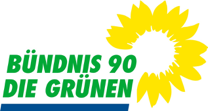 Spinnbahn 1e90537 Feucht								O.V. Feucht, 26.8.19Herrn BürgermeisterKonrad RupprechtHauptstr. 3390537 FeuchtSehr geehrter Herr Bürgermeister Rupprecht,hiermit stelle ich als Marktgemeinderätin im Namen der Fraktion Bündnis 90 / Die Grünen folgenden Antrag:Der Gemeinderat bzw. der Bauausschuss möge sich in seiner nächsten Sitzung mit dem Thema Verkehrssituation im Wohngebiet Parkside befassen. Begründung:Die meisten von uns werden ein Schreiben von Anwohnern des Wohngebietes Parkside mit der Klage über die Verkehrssituation bekommen haben. Einige haben sich bereits vor Ort sachkundig gemacht.Wir "Grünen" sind der Meinung, dass wir im Bauausschuss versuchen sollten, eine gute und einvernehmliche Lösung zur Verbesserung der Situation für die Anwohner zu finden. Vorstellbar wären z.B. Gespräche mit der Polizei wegen Geschwindigkeitskontrollen, Smiley-Schild aufstellen, Markierungen auf der Straße,Gespräche mit den Paketdiensten und anderen Unternehmen, welche regelmäßig im Wohngebiet Parkside unterwegs sind, ein runder Tisch mit den Bewohnern um diese in die Planungen mit einzubeziehen, etc. Mit freundlichen Grüßen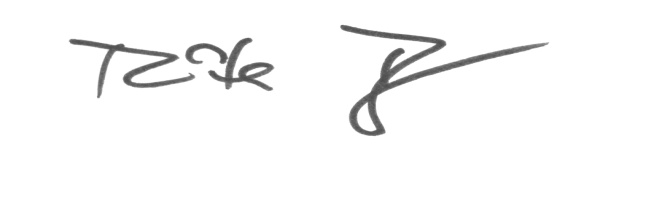 